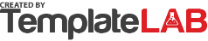 PROPOSAL STAFFING PLANPROPOSAL STAFFING PLANPROPOSAL STAFFING PLANPROPOSAL STAFFING PLANPROPOSAL STAFFING PLANThe staffing plan aims to outline the personnel needed to execute the contract successfully. It goes beyond headcount and considers skillsets, experience levels, and flexibility.The staffing plan aims to outline the personnel needed to execute the contract successfully. It goes beyond headcount and considers skillsets, experience levels, and flexibility.The staffing plan aims to outline the personnel needed to execute the contract successfully. It goes beyond headcount and considers skillsets, experience levels, and flexibility.The staffing plan aims to outline the personnel needed to execute the contract successfully. It goes beyond headcount and considers skillsets, experience levels, and flexibility.The staffing plan aims to outline the personnel needed to execute the contract successfully. It goes beyond headcount and considers skillsets, experience levels, and flexibility.Client: Nexus Digitals LTDClient: Nexus Digitals LTDProposal for: Project Nexus VenturesProposal for: Project Nexus VenturesProposal for: Project Nexus VenturesProposal for: Project Nexus VenturesProposal for: Project Nexus VenturesA cutting-edge digital transformation initiative where software engineers collaborate with data analysts to create innovative solutions.A cutting-edge digital transformation initiative where software engineers collaborate with data analysts to create innovative solutions.A cutting-edge digital transformation initiative where software engineers collaborate with data analysts to create innovative solutions.A cutting-edge digital transformation initiative where software engineers collaborate with data analysts to create innovative solutions.A cutting-edge digital transformation initiative where software engineers collaborate with data analysts to create innovative solutions.Project start and duration: May 15, 2024 (8 weeks)Project start and duration: May 15, 2024 (8 weeks)Project start and duration: May 15, 2024 (8 weeks)Project start and duration: May 15, 2024 (8 weeks)Project start and duration: May 15, 2024 (8 weeks)RoleNumber
of StaffExperience LevelSkillsetsLevel of Effort (LOE)Project Manager1SeniorPMP, AgileFull-time (40 hrs/week)Software Engineer3Mid-levelJava, PythonFull-time (40 hrs/week)Data Analyst2JuniorSQL, ExcelPart-time (20 hrs/week)Plan Flexibility:Cross-training - SEs learn basic DA skills and DAs learn basic SE skills to enable seamless role adjustments.Cross-training - SEs learn basic DA skills and DAs learn basic SE skills to enable seamless role adjustments.Cross-training - SEs learn basic DA skills and DAs learn basic SE skills to enable seamless role adjustments.Cross-training - SEs learn basic DA skills and DAs learn basic SE skills to enable seamless role adjustments.Cross-training - SEs learn basic DA skills and DAs learn basic SE skills to enable seamless role adjustments.Resource Pool - Maintain a pool of freelancers and quickly onboard specialists as needed.Resource Pool - Maintain a pool of freelancers and quickly onboard specialists as needed.Resource Pool - Maintain a pool of freelancers and quickly onboard specialists as needed.Resource Pool - Maintain a pool of freelancers and quickly onboard specialists as needed.Resource Pool - Maintain a pool of freelancers and quickly onboard specialists as needed.Agile Approach - Regular retrospectives and adjusting staffing based on sprint outcomes.Agile Approach - Regular retrospectives and adjusting staffing based on sprint outcomes.Agile Approach - Regular retrospectives and adjusting staffing based on sprint outcomes.Agile Approach - Regular retrospectives and adjusting staffing based on sprint outcomes.Agile Approach - Regular retrospectives and adjusting staffing based on sprint outcomes.Plan Conclusion:The proposed staffing plan demonstrates our understanding of the customer’s mission and our commitment to flexibility. By aligning technical expertise with effective management, we aim to successfully execute the contract.The proposed staffing plan demonstrates our understanding of the customer’s mission and our commitment to flexibility. By aligning technical expertise with effective management, we aim to successfully execute the contract.The proposed staffing plan demonstrates our understanding of the customer’s mission and our commitment to flexibility. By aligning technical expertise with effective management, we aim to successfully execute the contract.The proposed staffing plan demonstrates our understanding of the customer’s mission and our commitment to flexibility. By aligning technical expertise with effective management, we aim to successfully execute the contract.The proposed staffing plan demonstrates our understanding of the customer’s mission and our commitment to flexibility. By aligning technical expertise with effective management, we aim to successfully execute the contract.Person Responsible:Brenda HawkinsBrenda HawkinsBrenda HawkinsBrenda HawkinsContact Info:b.hawkins@email.comb.hawkins@email.comb.hawkins@email.comb.hawkins@email.com © TemplateLab.com